Welcome to St Peter’sWe are delighted to welcome you to St Peter’s this morning.  All are welcome at St Peter’s.  If you have any questions, please ask a warden or chat to Rev’d Becky, Rev’d Emily or another minister after the service.NoticesChristmas Fayre 2021The Christmas Fayre will take place next Saturday 27th November, 10am-1pm.  If you are able to help on the day please speak to Rosemary or Mo.All family and friends are welcome at the fayre!Cedar GroupCedar Group will be meeting on Tuesday 30th November at 2-4pm on in the Main Hall for tea/coffee, company and chat.  Anyone is welcome.  Please speak to Phil, Mo or Rosemary for more information.Christmas CardsIf you ordered Christmas cards from Tony Gray please make your payment as soon as possible.  If you are paying online the account number is 65495553 (there was an error on the slip inside the envelope).  If you have any questions please contact the parish office.  Thank you.Advent ServiceThe joint Advent Service for St Peter’s and Emmanuel will take place this year at Emmanuel Church, Wylde Green on Sunday 28th November at 6.30pm.  Everyone is welcome to attend.(Advent Tea served from 5.50pm)Flower Donation TodayThe flowers this week have been donated by Barbara Chappell in memory of her parents.Psalm 931 The Lord reigns, he is robed in majesty;
    the Lord is robed in majesty and armed with strength;
    indeed, the world is established, firm and secure.
2 Your throne was established long ago;
    you are from all eternity.3 The seas have lifted up, Lord,
    the seas have lifted up their voice;
    the seas have lifted up their pounding waves.
4 Mightier than the thunder of the great waters,
    mightier than the breakers of the sea—
    the Lord on high is mighty.5 Your statutes, Lord, stand firm;
    holiness adorns your house
    for endless days.ContactsSt. Peter’s parish office: e:  officestpetersmaney@yahoo.co.uk t:  0121 355 6952Rev Becky Stephens: e: vicarofmaney@gmail.comt: 0121 354 3727Rev Emily Robottom-Scott:e: rev.emily@robms.co.ukm: 07561 407431Please note, Becky & Emily’s rest day is a Friday.St Peter’s News Sheet21st November 2021Christ The King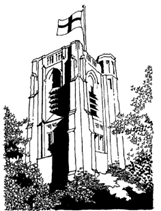 Sunday before AdventCOLLECTEternal Father,whose Son Jesus Christ ascended to the throne of heaventhat he might rule over all things as Lord and King:keep the Church in the unity of the Spiritand in the bond of peace,and bring the whole created order to worship at his feet;who is alive and reigns with you,in the unity of the Holy Spirit,one God, now and for ever.10.30am Onsite and online service12.30 BaptismRev’d Andrew will preside and Rev’d Emily will preachPaul Jenner will readRobert Murray will lead our prayersReading: Revelation 1: 4b-8Gospel: John 18:  33-37THEMES FOR PRAYERThe Church of BangladeshThat we may make good use of the season of AdventOur Christmas Fayre next SaturdayThose who clean public transport vehicles, stations and business premisesChavasse RoadTHIS WEEK AT ST PETER’SThursday 25th November 10.30am Service of the WordSunday 28th November10.30  Holy Communion on site and online6.30pm Joint Advent Service for St Peter’s and Emmanuel Church to be held at Emmanuel, Wylde Green